행위에 의한 심판 / 존 스토트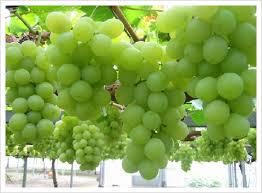 신약 성경 전체는 이것을 가르친다. 곧 죄인들은 그리스도를 믿음으로 인해서만  '의롭다 함을 받을 수 있지만' 행위에 의해 '심판을 받을 것'이라는 점이다.  이것은 모순된 말이 아니다.   사랑의 선한 행위만이 우리의 믿음을 보여주는 유일한 공개적 증거이기 때문이다. 예수 그리스도에 대한 우리의 믿음은 마음속에 은밀히 감추어진 것이다. 그 믿음이 진정한 것이라면 선행으로 눈에 보이게 나타날 것이다. 야고보가 말했듯이 행함이 없는 믿음은 헛것이다. 약0218. 그뿐 아니라, 어떤 사람이 말하되, 너는 믿음을 가지고 있고, 나는 행함들을 가지고 있느니라, 네 행함들이 없는 네 믿음을 내게 보이라, 그러면 나는 내 행함들에 의한 나의 믿음을 네게 보여 줄 것이니라.약0220. 그러나, 오 속이 비어있는 자여, 행함들이 없는 믿음이 죽어 있는(생명 없는) 것을 네가 알고자 하느냐? 심판 날은 공개적인 날이 될 것이므로 공개적인 증거, 즉 동정심을 보이는 행동으로 우리의 믿음의 결과를 제시할 필요가 있을 것이다. 예수님도 여러 번에 걸쳐 이것을 가르치셨다.  마1627. 이는, 사람의 아들이 자기 아버지의 영광 가운데에 그의 천사들과 함께 오며, 또 그때에 그가 낱낱의 자에게 자기 행실을 따라 보상(보응)함이라.  우리의 행위대로 되는 것은 우리의 구원이 아니라 우리의 심판이다.   (존 스토트가 지은 "진정한 기독교" 중에서...)  Tags회개 청종 믿음 의심 내주심판 판단